Youth National Competition Rules 2018-2019Delegated AuthorityThe Board of Scottish Hockey delegates powers to the Management Committee and the Competitions and Events Manager to ensure the Competitions Rules, hereinafter referred to as the rules, are applied equitably and ethically. The Competitions and Events Manager shall be responsible for the competitions as set out in these rules and also for any other competition that might from time to time, be organised by Scottish Hockey.  The Competitions and Events Manager shall have power to: Determine all matters arising from these rules; Determine matters not specifically covered in these rules; Impose penalties prescribed herein for any failure to comply with these rules.Failure to comply with these rules may lead to the imposition of a penalty.All matches will be played in accordance with the current FIH Rules of the Game of Hockey and Indoor Hockey or as agreed by the Management Committee of Scottish Hockey. Non-payment of fines within the requested timeframe will result in an escalation to the Management Committee, who may apply additional sanction.No action, legal proceeding, or threat of legal action by any club, district, school or individual shall be issued or raised against Scottish Hockey in respect of a dispute unless Scottish Hockey has refused to address the dispute or in the course of addressing the dispute has failed to correctly apply itself to the Scottish Hockey Ethics Manual, Rules of competition and Discipline Code.The start of the 2018-19 season is the 1st of July 2018; the end of season is the 30th of June 2019. All competitions must be complete by the end of season. The Scottish Hockey management committee may grant an extension beyond this date under extreme circumstances.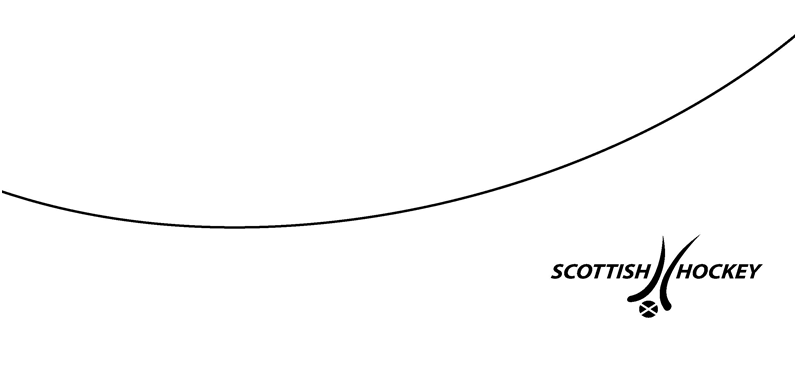 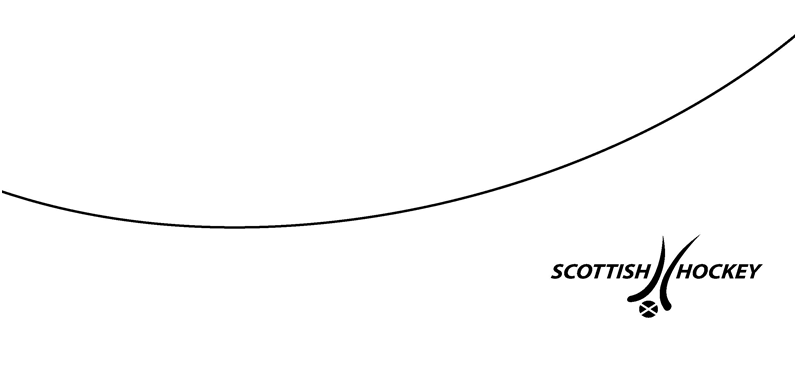 CONTENTSContentPrinciples of Youth Competitions                                                  Under 18/16/14 Inter Districts Indoor and Outdoor                 6. Under 18/16 National Competition                                              9. Schools Cup and Plate (S3 and Open)                                          13. Under 18 Indoor Cup                                                                       16. Under 18/16 National Club Cup                                                    19. Under 14 Mixed Festival                                                                 22. Under 12 Mixed Festival                                                                 26. Umpiring and Technical Officials                                                  29. Disputes, Complaints and Appeals                                                PRINCIPLES OF YOUTH COMPETITION	IntroductionAll Scottish Hockey youth competitions have a role in either the development of athletes or the development of club and school teams.In addition to Scottish Hockey competitions, it is essential that local regular competitions are organised. This should be organised to enable people of various ages and abilities to play in competition regularly for social development and for skill developmentScottish Hockey will allow the organisation of Knockout competitions in districts leading to National Finals in some events. Whilst this provides competition, the knockout nature provides limited matches for teams who are knocked out early. It is important that these teams receive the opportunity of other competition through leagues or a friendly fixture programme. Scottish Hockey encourages Districts to organise this whenever possible.Scottish Hockey will provide overplaying/overtraining recommendations for youth hockey through our ‘Stronger Game framework’ (LTPD)These recommendations should be considered for all youth competitions in terms of athlete management and balance of training and playing at appropriate levels.	Youth Competition RulesThe Youth Competition Rules have been drafted to account for the majority of situations that could occur within the competitions. The underlying principle behind all competitions and rules is to ensure young people have the opportunity to play hockey. Where this is not deemed to be adhered to or manipulated to gain additional benefit for a club or school, the rules will be enforced vigorously.All Scottish Hockey Youth Competitions require a £50 entry fee. These rules will be subject to annual review.U18, U16, U14 Inter Districts Boys and Girls (Outdoor & Indoor). ADMISSIONOnly districts which comply with the Governance requirements of and which pay the appropriate affiliation fee to “The Scottish Hockey Union Ltd” (Scottish Hockey) may apply for entry to any of the Competitions.  Districts shall apply for entry via the Competitions Entry Forms by the date specified on the Entry Form.  Only complete applications will be accepted. Event costs will be invoiced to districts post event.All Districts squads must be led by a UKCC Level 2 (or equivalent). Any assisting coaches should preferably hold a UKCC Level 1 (or equivalent).ELGIBILITY OF PLAYERS4.1 All players must register with Scottish Hockey before playing through their district. If any district plays an ineligible player, the district shall be liable to an appropriate penalty as determined by the Competitions and Events Manager. The club with which a player is registered at the conclusion of one season, shall be the club with which the player will be affiliated at the start of the following season, unless the player has been transferred as provided for within the Senior National Competition Regulations, and the player’s district shall be the district with which the player’s club is affiliated. A player who is listed on the match report form is deemed to have played that fixture. 4.2On 1st January 2019 all players must be:under 18 to participate in the U18 Inter Districts;under 16 to participate in the U16 Inter Districts; andunder 14 to participate in the U14 Inter Districts4.3 Outdoor a maximum of 18 players may be used by a team in a match, of whom 2 must be goalkeepers wearing full protective equipment. If one of the goalkeepers becomes injured or is suspended during a match, that team can continue to use 17 players including only 1 goalkeeper. If a team chooses not to include a second goalkeeper in their 18 players, they are limited to using 16 players in a match.4.3 Indoor A maximum of 12 players may be used by a team in a match4.4 A player can only participate in the U14 or the U16 or the U18 Inter District Competitions during the entire season covered by these competition rules. No player may participate in more than one competition during the season unless there are exceptional circumstances.  An application for an exceptional circumstance determination shall be made to the Competitions and Events Manager at any time prior to any match within any Inter District competition. The Competitions and Events Manager shall have sole discretion in deciding whether to allow a player to participate in an additional District Competition.4.5 No player shall play for more than one district MATCH ARRANGMENTS5.1  The first named team shall provide the match ball.Every team must provide 2 sets of different coloured and clearly numbered shirts. First named team will change in event of clash of shirts.The second named team shall wear red socks or a colour clearly distinguishable from the first named team.  The first named team shall wear socks of a colour clearly distinguishable from red.5.2 The Competitions and Events Manager will make all the necessary arrangements for the competition and will confirm timings, order of play and venue along with any other information needed. 5.3 Where no appointments have been made, districts may be asked to provide a C badged/ Level 1 umpire for the matches. Districts will be informed of this where necessary.5.4 Should there be hazardous travelling conditions on the day, the competing teams should contact the Events Manager and venue to discuss travelling conditions.  Any team which decides not to travel must contact the Competitions and Events Manager to confirm their decision at the earliest opportunity. Please note that all outdoor Inter District Competitions will be 11 a side and played on a full pitch and all indoor Inter District Competitions will be 6 a side and played on a pitch determined by the Competitions and Events Manager. Timings of games will differ depending on age group.In the event of a draw in cross over or classification the result will be determined by running penalties in accordance with current FIH Tournament Regulations – Outdoor CompetitionsUnder 18 and 16 National Competition6. ADMISSION6.1 Only clubs which comply with the Governance requirements of and which pay the appropriate affiliation fee to “The Scottish Hockey Union Ltd” (Scottish Hockey) may apply for entry to any of the Competitions.  6.2 All Clubs shall apply for entry via the Competitions Entry Forms by the date specified on the Entry Form.  Only complete applications will be accepted. Event costs will be invoiced to clubs post event.7. ELGIBILITY OF PLAYERS7.1 All players must register with Scottish Hockey before playing through their club. If any club plays an ineligible player, the club shall be liable to an appropriate penalty as defined by the Competitions and Events Manager.  7.2 The club with which a player is registered at the conclusion of one season shall be the club with which the player will be affiliated at the start of the following season, unless the player has been transferred as provided for within the Senior National Competition Regulations.7.3 On 1st January 2019 all players must be:under 18 years of age to participate in the U18 National Competition; andunder 16 years of age  to participate in the U16 National Competition. Players are permitted to participate in both competitions if eligible. 7.4  A maximum of 18 players may be used by a team in a match, of whom 2 must be goalkeepers wearing full protective equipment. If one of the goalkeepers becomes injured or is suspended during a match, that team can continue to use 17 players including only 1 goalkeeper. If a team chooses not to include a second goalkeeper in the 18 players, they are limited to using 16 players in a match.7.5 No player shall play for more than one club (a player may play for a team within their club in a different age group) in the under 18 and 16 National Competitions during the entire season covered by these competition rules unless there are exceptional circumstances.  An application for an exceptional circumstance determination shall be made to the Competitions and Events Manager at any time prior to the first day of competition. The Competitions and Events Manager shall have sole discretion in deciding whether to allow a player to play for more than one club in the under 18 and under 16 National Competitions.8. MATCH ARRANGMENTS8.1The first named team shall provide the match ball.Every team must provide 2 sets of different coloured and clearly numbered shirts. First named team will change in event of clash of shirts.The second named team shall wear red socks or a colour clearly distinguishable from the first named team.  The first named team shall wear socks of a colour clearly distinguishable from red.8.2 The Competitions and Events Manager will make all the necessary arrangements for the competition. They will confirm timings, order of play and venue along with any other information needed for the final day8.3 Clubs will be asked to provide a C badged/ Level 1 umpire for the matches.8.4 Should there be hazardous travelling conditions on the day the competing teams should contact the Competitions and Events Manager and venue to discuss travelling conditions.  Any team which decides not to travel must contact the Competitions and Events Manager to confirm their decision at the earliest opportunity. This will be deemed as forfeiting their games. If both teams are unable to travel the points will be split and the result recorded as 0-0.  Please note that all National Competitions will be 11 a side and played on a full pitch. Timings of games will differ depending on age group.In the event of a draw in cross over or classification matches the result will be determined by running penalties in accordance with current FIH Tournament Regulations – Outdoor Competitions.Scottish Schools Cup and Plate/ Aspired Schools Cup 9. ADMISSION9.1 Only schools which comply with the Governance requirements of and which pay the appropriate affiliation fee to “The Scottish Hockey Union Ltd” (Scottish Hockey) may apply for entry to any of the Competitions.  9.2 All schools shall apply for entry via the Competitions Entry Forms by the date specified in the competition dates.  Only complete applications will be accepted. Entry fee will be invoiced to schools.Schools Cup and Plate 10.1 Composite schools will be accepted into the competition where one school may not have enough players to participate. 10.2 An Open draw will be completed at round 1 stage of the competition in a knock out format for both boys and girls competitionsAspire Schools Cup10.3 Invitational Scottish schools, entry at the discretion of their regional development manager. Matches may initially be played on a regional basis. A national Final will take place in the latter rounds. 10.4 Composite schools also may enter this competition in order to give as many pupils as possible the chance to play.10.5 Structure of competition will be decided following entries. 11. ELGIBILITY OF PLAYERS11.1 All schools must register and be affiliated with Scottish Hockey before playing in any School Competition. 11.2 All players must be on the school roll for the team with which they are playing as at the date of any match.11.3 No player may play for more than one team on any one day within the Open Schools Cup and S3 Cup except with the prior permission of the Competitions and Events Manager. This request must be granted prior to the match taking place. A player who is listed on the match report form is deemed to have played that fixture. 11.4All players must be in S3 or below to play in the Junior (S3) School Cup/Plate. All players must be in S4-S6 to play in the Senior (Open) Schools Cup/Plate. An exceptional circumstance determination may be granted for players in lower year groups, which application shall be made to the Competitions and Events Manager at any time prior to any match. The Competitions and Events Manager shall have sole discretion in deciding whether to allow a player to participate.11.5 A maximum of 18 players may be used by a team in a match, of whom 2 must be goalkeepers wearing full protective equipment. If one of the goalkeepers becomes injured or is suspended during a match, that team can continue to use 17 players including only 1 goalkeeper. If a team chooses not to include a second goalkeeper in the 18 players, they are limited to using 16 players in a match.12. MATCH ARRANGEMENTSThe first named team shall provide the match ball.Every team must provide 2 sets of different coloured and clearly numbered shirts. First named team will change in event of clash of shirts.The second named team shall wear red socks or a colour clearly distinguishable from the first named team.  The first named team shall wear socks of a colour clearly distinguishable from red.12.2 The Competitions and Events Manager will make all the necessary arrangements for the finals day of the competition. They will confirm timings, order of play and venue along with any other information needed for the final day12.3 Clubs will be asked to provide a C badged/ Level 1 umpire for the matches in the first rounds. Appointments will be made to all matches on finals day.12.4 Should there be hazardous travelling conditions on the day the competing teams should contact the Competitions and Events Manager and venue to discuss travelling conditions.  Any team which decides not to travel must contact the Competitions and Events to confirm their decision at the earliest opportunity. This will be deemed as forfeiting their games. If both teams are unable to travel the points will be split and the result recorded as 0-0.Please note that all School Competitions will be 11 a side and played on a full pitch. Timings of games may differ depending on age group.In the event of a draw in the knock out stages the result will be determined by penalty strokes.In the event of a draw in the final matches the result will be determined by running penalties in accordance with current FIH Tournament Regulations – Outdoor Competitions.Under 18 Indoor Cup (Boys and Girls)13. ADMISSION13.1 Only clubs and schools which comply with the Governance requirements of and which pay the appropriate affiliation fee to “The Scottish Hockey Union Ltd” (Scottish Hockey) may apply for entry to any of the Competitions.  13.2 All entrants shall apply for entry via the Competitions Entry Forms by the date specified on the Entry Form.  Only complete applications will be accepted. Event costs will be invoiced to clubs and schools post event14. ELGIBILITY OF PLAYERS14.1. All players must register with Scottish Hockey before playing through their club or school. If any club plays an ineligible player, the club shall be liable to an appropriate penalty as defined by the Competitions and Events Manager.14.2 If any club plays an ineligible player, the club shall be liable to an appropriate penalty as determined by the Competitions and Events Manager.14.3 The club with which a player is registered at the conclusion of one season, shall be the club with which the player will be affiliated at the start of the following season, unless the player has been transferred as provided for within the Senior National Competition Regulations.14.4 No player may play for more than one club or school within the Under 18 Indoor Cup.14.5 All school players must be on the school role, all club players must be under 18 years of age on the 1st January 2019 to participate in the U18 Indoor Cup14.6 No player may play for more than one club or school during the entire season covered by these competition rules unless there are exceptional circumstances.  An application for an exceptional circumstance determination shall be made to the Competitions and Events Manager at any time prior to any match within this Under 18 Indoor Cup competition. The Competitions and Events Manager shall have sole discretion in deciding whether to allow a player to participate with another club or school.15. MATCH ARRANGEMENTS15.1The first named team shall provide the match ball.Every team must provide 2 sets of different coloured and clearly numbered shirts. First named team will change in event of clash of shirts.The second named team shall wear red socks or a colour clearly distinguishable from the first named team.  The first named team shall wear socks of a colour clearly distinguishable from red.15.2 The Competitions and Events Manager and Competitions and Events Manager will make all the necessary arrangements for the competition. They will confirm timings, order of play and venue along with any other information needed for the final day15.3 Where no appointments have been made, clubs may be asked to provide a C badged/ Level 1 umpire for the matches.15.4 Should there be hazardous travelling conditions on the day the competing teams should contact the Technical Official and venue to discuss travelling conditions.  Any team which decides not to travel must contact the Technical Official to confirm their decision at the earliest opportunity. This will be deemed as forfeiting their games. If both teams are unable to travel the points will be split and the result recorded as 0-0.Please note that all Indoor Competitions will be played according to the FIH Regulations.In the event of a draw in cross over or classification matches the result will be determined by running penalties in accordance with current FIH Tournament Regulations – Indoor Competitions.Under 18 and 16 National Club Cup 16. ADMISSION16.1 Only clubs which comply with the Governance requirements of and which pay the appropriate affiliation fee to “The Scottish Hockey Union Ltd” (Scottish Hockey) may apply for entry to any of the Competitions.  16.2 All clubs shall apply for entry via the Competitions Entry Forms by the date specified on the Entry Form.  Only complete applications will be accepted. Event costs will be invoiced to clubs and schools post event.16.3 All clubs are permitted to enter only 1 team per National Cup age group with the option of more teams where permission is granted by the Competitions and Events Manager.17. ELGIBILITY OF PLAYERS17.1 All players must register with Scottish Hockey before playing through their club. If any club plays an ineligible player, the club shall be liable to an appropriate penalty as defined by the Competitions and Events Manager.17.2 If any club plays an ineligible player, the club shall be liable to an appropriate penalty as defined by the Competitions and Events Manager.  17.3 The club with which a player is registered at the conclusion of one season shall be the club with which the player will be affiliated at the start of the following season, unless the player has been transferred as provided for within the Senior National Competition Regulations.17.4 No player shall play for more than one club (a player may play for a team within their club in a different age group) within the U18/U16 National Club Cup during the entire season covered by these competition rules unless there are exceptional circumstances.  An application for an exceptional circumstance determination shall be made to the Competitions and Events Manager at any time prior to any match within any Under 18 and 16 National Club Cup. The Competitions and Events Manager shall have sole discretion in deciding whether to allow a player to participate with another club.17.5 On 1st January 2019 all players must be aged: under 18 years  to participate in the U18 National Club Cup;under 16 years to participate in the U16 National Club Cup;17.6 A maximum of 18 players may be used by a team in a match, of whom 2 must be goalkeepers wearing full protective equipment. If one of the goalkeepers becomes injured or is suspended during a match, that team can continue to use 17 players including only 1 goalkeeper. If a team chooses not to include a second goalkeeper in the 18 players, they are limited to using 16 players in a match.18. MATCH ARRANGEMENTS18.1 The first named team shall provide the match ball.Every team must provide 2 sets of different coloured and clearly numbered shirts.First named team will change in event of clash of shirts.The second named team shall wear red socks or a colour clearly distinguishable from the first named team.  The first named team shall wear socks of a colour clearly distinguishable from red.18.2 The Competitions and Events Manager will make all the necessary arrangements for the competition. They will confirm timings, order of play and venue along with any other information needed for the final day18.3 Clubs will be asked to provide a C badged/ Level 1 umpire for the pool matches and Scottish Hockey will appoint for finals days.18.4 Should there be hazardous travelling conditions on the day the competing teams should contact the Competitions and Events Manager and venue to discuss travelling conditions.  Any team which decides not to travel must contact the Competitions and Events Manager to confirm their decision at the earliest opportunity. This will be deemed as forfeiting their games. If both teams are unable to travel the points will be split and the result recorded as 0-0.Please note that all National Competitions will be 11 a side and played on a full pitch. Timings of games will differ depending on age group.In the event of a draw in cross over or classification matches the result will be determined by running penalties in accordance with current FIH Tournament Regulations – Outdoor Competitions.Under 14 Mixed Festival19 ADMISSION19.1 Only clubs which comply with the Governance requirements of and which pay the appropriate affiliation fee to “The Scottish Hockey Union Ltd” (Scottish Hockey) may apply for entry to any of the Competitions.  19.2 Clubs shall apply for entry via the Competitions Entry Forms by the date specified on the Entry Form.  Only complete applications will be accepted. Event costs will be invoiced to clubs and schools post event.19.3 Districts may enter amalgamated teams where clubs have too few numbers to enter a team (this must be stated on entry form).20 ELGIBILITY OF PLAYERS20.1 All players must register with Scottish Hockey before playing through their club/district. If any club/district plays an ineligible player, the club/district shall be liable to an appropriate penalty as defined by the Competitions and Events Manager.  20.2  Any player who currently competes in representative matches for Scotland at U16 level or at any Inter District level are ineligible to play in this competition.20.3 Players must be under 14 or on 1st May 2019 to participate in the U14 Mixed Festival.21. MATCH ARRANGMENTS21.1The first named team shall provide the match ball.Every team must provide 2 sets of different coloured and clearly numbered shirts. First named team will change in the event of a clash of shirts.The second named team shall wear red socks or a colour clearly distinguishable from the first named team.  The first named team shall wear socks of a colour clearly distinguishable from red.21.2 The Competitions and Events Manager and Competitions and Events Manager will make all the necessary arrangements for the competition. They will confirm timings, order of play and venue along with any other information needed.21.3 Districts may be asked to provide a C badged/ Level 1 umpire for the matches.21.4 Should there be hazardous travelling conditions on the day the competing teams should contact the Technical Official and venue to discuss travelling conditions.  Any team which decides not to travel must contact the Technical Official or Competitions and Event Manager to confirm their decision at the earliest opportunity.21.5 This competition will be conducted as an 8 a side Junior Hockey Competition21.6 The Scottish Hockey Stix regulations will be referenced for rules.21.7 All matches will run as straight 20 minute games.Under 12 Mixed Festival22. ADMISSION22.1 Only clubs which comply with the Governance requirements of and which pay the appropriate affiliation fee to “The Scottish Hockey Union Ltd” (Scottish Hockey) may apply for entry to any of the Competitions.  22.2 Clubs shall apply for entry via the Competitions Entry Forms by the date specified on the Entry Form.  Only complete applications will be accepted. Event costs will be invoiced to clubs post event. #this appears to be a clubs only event#22.3 Districts may enter amalgamated teams where clubs have too few numbers to enter a team (this must be stated on entry form).23. ELGIBILITY OF PLAYERS23.1 All players must register with Scottish Hockey before playing through their club/district. If any club/district plays an ineligible player, the club/district shall be liable to an appropriate penalty as defined by the Competitions and Events Manager.  23.2 Any player who currently competes in representative matches for Scotland at U16 level or at any Inter District level are ineligible to play in this competition.23.3 Players must be under 12 or on 1st May 2019 to participate in the U12 Mixed Festival24. MANAGEMENT24.1 In the event of a festival being abandoned due to adverse weather or pitch conditions, the festival shall be replayed by a date specified by the Competitions and Events Manager where possible.25. MATCH ARRANGMENTS25.1 The first named team shall provide the match ball.Every team must provide 2 sets of different coloured and clearly numbered shirts. First named team will change in the event of a clash of shirts.The second named team shall wear red socks or a colour clearly distinguishable from the first named team.  The first named team shall wear socks of a colour clearly distinguishable from red.25.2 The Competitions and Events Manager and Competitions and Events Manager will make all the necessary arrangements for the competition. They will confirm timings, order of play and venue along with any other information needed. 25.3 Districts may be asked to provide a C badged/ Level 1 umpire for the matches.25.4 Should there be hazardous travelling conditions on the day the competing teams should contact the Technical Official and venue to discuss travelling conditions.  Any team which decides not to travel must contact the Technical Official or Competitions and Event Manager to confirm their decision at the earliest opportunity.25.5 This competition will be conducted as a 6 a side Junior Hockey Competition.25.6 The Scottish Hockey Stix/Mini Hockey regulations will be referenced for rules.25.7 All matches will run as straight 15 minute games.Umpiring and Technical Officials26. UMPIRING – APPOINTMENTS26.1 The Competitions and Events Manager shall have the authority to make and rearrange any umpire appointment taking into account a number of factors including the umpire’s grade and experience, and the location of a match.26.2 In the event of a match or series of matches being rearranged to dates out with the dates noted on the Competitions Calendar, each team will provide any umpire. 27. UMPIRING – OUTDOOR COMPETITIONS27.1 The Appointments Committee shall appoint umpires to all Youth Competition Cup Finals Matches. 27.2 All teams/schools/districts must provide their own umpire for all other matches unless told otherwise.28. TECHNICAL OFFICIALS28.1 The Appointments Committee shall appoint Technical Officials and Assistants for every Youth Competition Finals where possible.28.2 The Technical Official shall have the authority to suspend for the remainder of a specific game or session, team officials who in their opinion are guilty of misconduct before, during or after a match, all as provided for within the Senior National Competition Regulations.  Notwithstanding any suspension imposed by the Technical Official, any misconduct by team officials shall be referred to the Discipline Officer to be addressed at a later date by the Discipline Officer, in accordance with the Scottish Hockey Rules of Discipline.28.3 The Technical Official shall have the authority to report to the Discipline Officer a player who, in their opinion, has been guilty of misconduct during the match where it was not seen by either umpire. This misconduct shall be reported to and addressed at a later date by the Discipline Officer, in accordance with the Scottish Hockey Rules of Discipline.28.4 The Technical Official is responsible for ensuring that: The Match Report Form is completed for each match and returned to the Scottish Hockey Office immediately after the day’s matches;The time is kept for each match;The time schedule set out for the matches under his/her control is adhered to;The match is conducted in line with the Scottish Hockey ‘managers, umpires and technical officials guidelines’;The conduct of players and officials adheres to the Scottish Hockey ‘managers, umpires and technical officials guidelines’; andUmpires and a team representative must sign the match report form. 28.6 The Technical Official shall have the power to: Reorganise the umpires' appointments, unless an Umpires Manager is appointed; andReorganise the match schedule. 29. DISPUTES, COMPLAINTS AND APPEALS 29.1 Where a Technical Official is appointed, in the event of any dispute requiring immediate action before, during or after a match, the decision of the Technical Official shall be final.  29.2 Any club wishing to register a complaint must be submit it in writing to the Competitions and Events Manager within ten working days of the match.  A telephone call and an email to the Scottish Hockey Office as soon as possible would help expedite matters but written evidence must follow.  29.3 Clubs have the right of appeal from a decision of the Competitions and Events Manager as laid down in the Scottish Hockey Ethics Manual. 